Что это за ди-джей?К армии массовиков-затейников, ведущих и конферансье в наши дни присоединились МС (эм си). МС — это молодежный ведущий, который ориентирован на работу исключительно с молодой публикой, возраст которой колеблется от 16 до 27 лет. Прообраз МС — ди-джей, который раньше не только ставил музыку, но и общался с публикой, представляя новые хиты на дискотеках, приветствуя и «разогревая» собравшихся. С середины 90-х на постсоветском пространстве дискотеки и танцплощадки превратились в ночные клубы, культурные и развлекательные центры, соответственно изменились и ведущие.Оригинальная, модная, даже слегка причудливая одежда, но в то же время простая и стильная — вот костюм МС. Отсутствие говора, простота общения (с публикой на «ты»), ведение программы от собственного «я», обилие остроумных шуток, анекдотов, кричалок, зазывалок — вот характеристика работы МС. МС — это гибрид массовика-затейника и ведущего, режиссера и единственного творца на сцене, так как зачастую МС работает без артистов.Опираясь на собственный опыт, скажу, что работа МС выстраивается следующим образом: четыре выхода за программу (один выход в час), все остальное время занимает танцевальная программа, во время которой на сцене могут работать аниматоры или ростовые куклы. Зачастую и сам МС выходит в танцевальные паузы на сцену и «впрыскивает» дозу словесного адреналина: здесь в ход идут зазывалки, лозунги, кричалки и т. д.Конкурсно-развлекательная часть программы МС состоит из приветствия, объявления номеров и конкурсов. Обычно в программе не более четырех конкурсов, чтобы не утомлять публику и не сбивать темпоритм вечера.А теперь примеры конкурсов на вечеринке «Гагарин forever», посвященной Дню космонавтики.Конкурс «Поехали!»МС. На стартовую площадку (сцену) приглашаются настоящие поклонники героя-космонавта Юрия Гагарина и фанаты растворов С2Н5ОН и Н2О в консистенции 40% и 60% соответственно. Победитель войдет в состав космонавтов-алконавтов! Доподлинно известно, что настоящий космонавт должен в своей жизни сходить на колесо, испытать перегрузку и сказать «Поехали!», махнув рукой. Сходить на колесо вы сможете в туалете, испытать перегрузку на танцполе, а для «Поехали!» я предлагаю вооружиться стаканами и по команде «Поехали!» осушить их до дна!Участвуют четыре человека, которые соревнуются парами. Игроки выпивают на скорость по полстакана водки, проигравший покидает стартовую площадку.Уважаемые космонавты-алконавты, вы уже почувствовали первые признаки невесомости? После финала один из вас отправится на Байконур, а другой останется здесь у стойки бара и продолжит подключение к космосу!Два игрока, прошедшие в финал, получают по стакану, на четверть наполненному водкой.10, 9, 8... 2, 1… Поехали! (После конкурса.) Победитель получает главный приз — путевку на Байконур и обратно!.. За свой счет!Конкурс «Пятый элемент».МС. На площадку космодрома приглашаются девушки незамужней национальности не более пяти человек или, говоря инопланетным языком, более четырех, но менее шести. Чтобы выбрать «Пятый элемент», я предлагаю каждой из вас пройти специальный тест: глубоко вдохнув гелия из шарика, произнести: «Здравствуйте, я пятый элемент».Девушки выполняют задание. По реакции зала МС выбирает победительницу.Конкурс «Правда-матка».МС. Как известно, 99% космонавтов — это мужчины, но на нашей вечеринке мы восстановим справедливость и пригласим на борт пилотируемого корабля представительниц прекрасного пола. Не более трех, корабль не резиновый!На танцполе шары (20 штук).По команде «невесомость» вы стараетесь собрать как можно больше шаров, зажимая их между ног до самой «правды-матки»! Участница, собравшая больше шариков, становится победительницей и имеет право взять фамилию знаменитого космонавта — Гагарина, Амстронга, Гречко, Леонова.Конкурс «Перегрузка».МС. Приглашаю поучаствовать в конкурсе людей, которые в детстве мечтали стать космонавтами.Ведущий собирает две команды по семь человек: в каждой должен быть один мужчина и шесть девушек.По команде «Поехали!» девушки должны разместиться на своем командире так, чтобы ни руками, ни ногами не задевать пол.После того как девушки заняли свои места, ведущий начинает обратный отсчет от 10 до 1. Если за время отсчета до слова «Пуск!» группа сохранила устойчивое положение, то командир, выдержавший такие перегрузки, и его команда награждаются.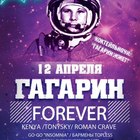 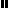 